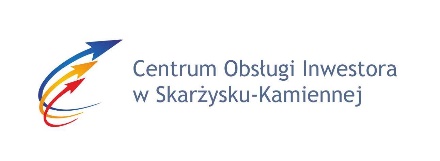 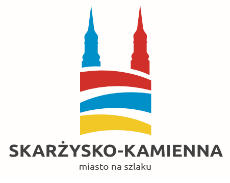 FORMULARZ OFERTY DLA ZADANIA POD NAZWĄ„Dostarczenie i załadunek pelletu drzewnego klasy A1 do kotłowni w budynku Skarżyskiego Inkubatora Technologicznego w okresie od 19 października 2018 r. do 31 maja 2019 r.”Data: …………………………….Dotyczy: Oferta na dostarczenie i załadunek pelletu drzewnego klasy A1 do kotłowni w budynku Skarżyskiego Inkubatora Technologicznego  w okresie od 19 października 2018 r. do 31 maja 2019 r.;Do: Centrum Obsługi Inwestora w Skarżysku – Kamiennej, ul. Legionów 122 D, 26 – 110 Skarżysko-Kamienna; ofertę składa:Nazwa i adres wykonawcy:………………………………………………….…………………………….................................................…………………………………………………………………………………………………………………(nazwa, adres i numer telefonu)Ja niżej podpisany oferuję zrealizować przedmiot zamówienia w pełnym zakresie zgodnie z przedstawionym przez Zamawiającego Szczegółowym Opisem Przedmiotu Zamówienia oraz zgodnie z aktualną wiedzą i dobrymi praktykami za następującą cenę: Cena brutto za tonę pelletu z dostawą i załadunkiem: …………………………………………….. PLNMaksymalna Cena Brutto za realizację całości przedmiotu zamówienia (120 ton pelletu x cena brutto za jedną tonę) : ………………………………………………….…….…….. PLN (słownie: …………………………………………………………………………………..…………..…);OŚWIADCZENIA WYKONAWCYJa niżej podpisany oświadczam, co następuje:posiadam uprawnienia do wykonywania określonej działalności lub czynności, jeżeli przepisy prawa nakładają obowiązek ich posiadania.posiadam odpowiednią wiedzę i doświadczenie do realizacji przedmiotu zamówienia, tj.:należycie wykonałem w ciągu ostatnich 3 lat przed terminem składania ofert co najmniej dwa zamówienia polegające na dostawie pelletu do kotłów zasypywanych w/w paliwem o wartości nie mniejszej niż 50 000,00 zł brutto każde.dysponuję odpowiednim potencjałem technicznym oraz osobami zdolnymi do wykonania zamówienia, zgodnie z wymaganiami Zamawiającego ujętymi w Szczegółowym Opisie Przedmiotu Zamówienia.znajduję się w sytuacji ekonomicznej i finansowej, która umożliwia wykonanie zamówienia w terminach i na warunkach określonych w Szczegółowym Opisie Przedmiotu Zamówienia oraz w projekcie umowy. zapoznałem się ze Szczegółowym Opisem Przedmiotu Zamówienia oraz warunkami logistycznymi realizacji zamówienia i w pełni je akceptuję.zapoznałem się z obowiązującym wzorcem umowy i w pełni akceptuję zawarte w nim postanowienia. W przypadku wyboru mojej oferty zobowiązuję się zawrzeć umowę zgodnie z przedstawionym przez Zamawiającego wzorcem bez zastrzeżeń. nikt z członków organu odpowiedzialnego za zarządzanie nie został skazany prawomocnie za przestępstwo przeciwko prawom osób wykonujących pracę zarobkową, przestępstwo przeciw środowisku, przekupstwa, przestępstwo przeciwko obrotowi gospodarczemu lub inne przestępstwo popełnione w celu osiągnięcia korzyści majątkowych, a także za przestępstwo skarbowe lub przestępstwo udziału w zorganizowanej grupie albo związku mających na celu popełnienie przestępstwa lub przestępstwa skarbowego;nie otwarto wobec reprezentowanego przez ze mnie podmiotu likwidacji i nie ogłoszono upadłości;jestem świadomy i w pełni akceptuję fakt, iż Zamawiający zastrzegł sobie prawo do unieważnienia postępowania bez podania przyczyn oraz odstąpienia od zawarcia umowy z wybranym Wykonawcą bez odszkodowania w przypadku zaistnienia po jego stronie okoliczności, które uniemożliwiają realizację zamówienia. w przypadku wyboru mojej oferty zobowiązuję się do zawarcia umowy w miejscu i czasie wyznaczonym przez Zamawiającego;Niniejszą ofertę składamy we własnym imieniu/jako partner konsorcjum zarządzanego przez (niepotrzebne skreślić) ……………………..………. w którego skład wchodzą:(nazwa, adres i numer telefonu lidera)…………………………………………………………………… (nazwa, adres i numer telefonu);…………………………………………………………………… (nazwa, adres i numer telefonu);W imieniu Wykonawcy oświadczam, że informacje zawarte w niniejszej ofercie są zgodne ze stanem faktycznym i nie stanowią czynu nieuczciwej konkurencji.Nazwisko i imię osoby uprawnionej do reprezentowania Wykonawcy …………………………………………………………………………………………………………..……Miejscowość i data: ……………………………………………………………………………………….……………………….Pieczęć i podpis osoby uprawnionej do reprezentowania Wykonawcy: ……………………………………………………………...........................................................